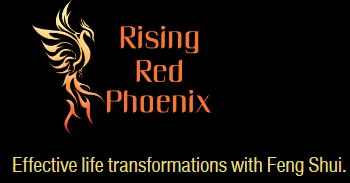 CONSULTATION REQUEST FORMName:____________________________________________________________________Mailing Address: _____________________________________________________________________________________________________________________________________Country:___________________________________________________________________Email address: _____________________________________________________________Phone numbers Home ___________________________      Cell______________________________Fax number: _______________________________________________________________Is this consultation for                   HOME	OFFICEWhat is the square footage for this space?_______________________________________COMPASS DIRECTION READING  Please write the compass degree reading as you look out your front door facing the street with the door open. This should be the exact reading, i.e., 181 degrees not “south” or 94 degrees, for example.  COMPASS READING:  ___________________HOUSE AGE:What year was this house built?___________________________________When were the last renovations or redecorations made to this home?  Please list painting, new roof, flooring, changes to the front door, and any major repairs with the year of the changes.FOR OFFICEAre you the principal business owner?     Yes     No, I have a partnerWhat is the partner’s name and date of birth?______________________________________FOR HOMEWhat is your marital status?Single          Married          How many people live in your home?_______________________ What are their names, ages, and dates of birth (month/day/year)?  Please indicate if the person is your spouse, your child, your parent, etc.  If this is a business consultation please include the names of all the business principles and their dates of birth.NOTE:  PLEASE PUT A CHECKMARK BY THE BREADWINNER’S NAME1. _______________________________________________________________2. _______________________________________________________________3. _______________________________________________________________4. _______________________________________________________________5. _______________________________________________________________DESCRIBE YOUR TOP 3 GOALS OF THIS FENG SHUI CONSULTATIONPlease describe has accurately and completely as possible any difficulties you are experiencing with regard to career, finances, relationships, children, etc.  Include the No. 1 problem or difficulty that you would like this consultation to address.  Please attach any other information you think I should also know.1.__________________________________________________2. __________________________________________________3. __________________________________________________PLEASE PROVIDE A DIAGRAM OF YOUR HOME OR OFFICE FLOOR Note:  Please keep the drawing to one 8 ½ x 11 sheet of paperPlease send a prepared diagram of your home from the builder, architect, or from your real estate agent.  If you don’t have a prepared diagram of your home, then you will need to diagram your home.How to Diagram Your HouseUsing graph paper, measure and mark off the outline, or “footprint”, of your house.  Use 1 square for each 2 feet of space.  If this is not possible to do, then please draw the house as accurately as you can.  The better the drawing is, the better your consultation will be.  Next, using a compass, determine the direction of your front door.  Please note that wearing metal jewelry, belts, or metal buttons on your pants or clothes, or wearing metal jewelry while making the reading will affect the reading of the compass.  It is best not to have metal on your person while taking the reading.How to Take Compass ReadingsNote:  It is important to get exact readings.  Do not trust the direction of the sun.  Please use a compass to determine the exact direction that your door faces.To determine the direction of your space:Stand in the front door and face out as though you were opening the door for a guest.  Stand with your feet at the threshold with the door open and holding the compass level.  Note the degree reading.  Remember, be sure that you do not have on jewelry or metal belts or coins in your pockets.  The metal that you have one your body will affect the correct and accurate reading of the door.Be sure to indicate on your diagram the locations of:FRONT DOOR:  PLEASE MARK THE COMPASS DIRECTION HERELarge picture windowsDoors ToiletsClosetsKitchen (stove, sink, refrigerator)Beds and their position in each roomVacant spaces, garages and storeroomsDining areasWork/study areas or home officesEntrance walkways and drivewaysLarge trees or trees close to the house or in line with the front doorDirection that water flows when looking out of the house to the streetPatios/decks PicturesYou are welcome to send three photos before your consultation up to a maximum of eight.  A good choice of photographs to send would be a picture of the front of the house, the living room, an office, or the master bedroom.Please be sure to let me know that you are sending me a consultation so that I will be looking for it.  Thank you for your order.  I look forward to talking with you about your feng shui soon.Warmly,Sridevi ThyagarajanMaster Feng Shui Consultant